INFORMATIONS PRATIQUES  CONGRES NENO 20178 DECEMBRE 2017 à STRASBOURGLIEUCentre Paul Strauss3, rue de la Porte de l’HôpitalBP 3004267065 STRASBOURG CedexACCESTramway : Station “porte de l’hôpital” A partir de la gare : ligne A direction “Illkirch-Graffenstaden”En voiture : en venant du Nord (Paris), autoroute A4, prendre la sortie 4 direction « Porte de Schirmeck – Strasbourg-Place de l’Etoile – Strasbourg-Meinau – Strasbourg-Montagne Verte – Lingolsheim » En venant du Sud (Lyon), autoroute A4, prendre la sortie 4 direction « Porte de Schirmeck – Strasbourg Centre – Kehl – Place de l’Etoile – Montagne verte – Elsau »A partir de l’une ou l’autre de ces sorties suivre les indications suivantes :Prendre la montée à droite direction « Meinau – Neudorf »Au feu prendre à gauche « route de l’hôpital »Au carrefour qui se trouve au  niveau des quais, prendre tout droit.Vous êtes dans la rue de la porte de l’HôpitalP AR K INGLe parking Saint Nicolas (silo) se trouve dans la rue du Centre Paul Strauss.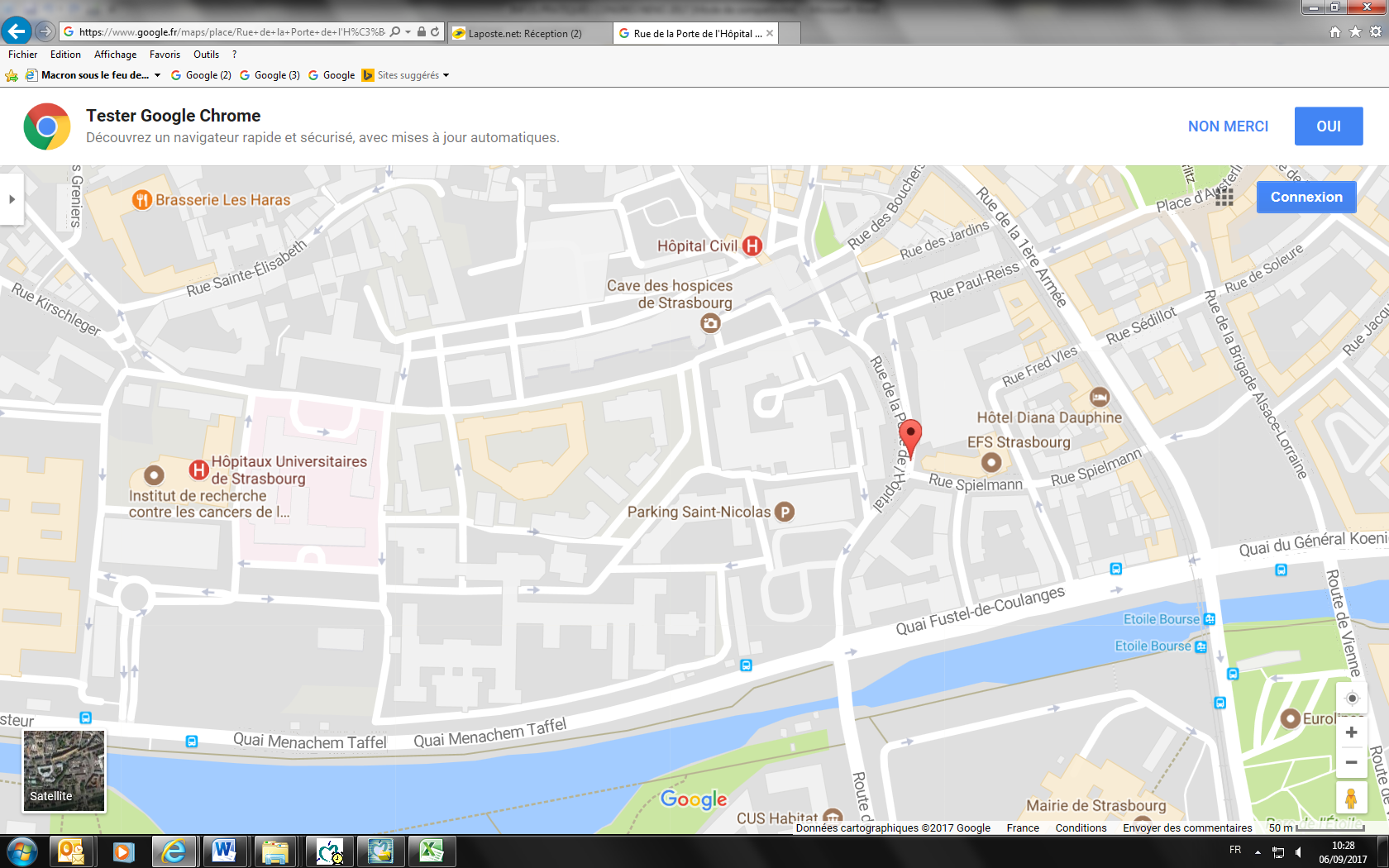 HOTELSHOTEL DU DRAGON12 rue du Dragon
67000 Strasbourg France
Tél. : +33 (0)3 88 35 79 80
sleep@dragon.frSite web : http://www.dragon.fr/HOTEL DIANA DAUPHINE
30 Rue de la 1ère Armée
67000 StrasbourgTel : +33 (0)3 88 36 26 61
info@hotel-diana-dauphine.com Site web : https://www.hotel-diana-dauphine.comHOTEL AU CERF D’OR6 Place de l’Hôpital, 67000 StrasbourgTél. : +33 (0)3 88 36 20 05reservation@cerf-dor-strasbourg.frSite web : https://www.logishotels.comHOTEL DE L’ILL8 rue des Bateliers67000 STRASBOURGTél. : +33 (0)3 88 36 20 01info@hotel-ill.comSite web : http://www.hotel-ill.fr/fr/accueil/HOTEL DE LA COUR DU CORBEAU6 - 8 rue des Couples 
67000 STRASBOURG Tél. : +33 (0)3 90 02 26 26 H7575@accor.comSite web : http://www.sofitel.com/fr/hotel-7575-hotel-cour-du-corbeau-strasbourg-mgallery-by-sofitel/index.shtmlHOTEL MAISON ROUGE4 rue des Francs Bourgeois67000 STRASBOURGTél. : +33 (0)3 88 32 08 60info@maison-rouge.comSite web : http://www.maison-rouge.com/HOTEL CATHEDRALE12 place de la Cathédrale67000 STRASBOURGTél. : +33 (0)3 88 22 12 12booking@hotel-cathedrale.frSite web : http://www.hotel-cathedrale.frHOTEL GUTENBERG31 rue des Serruriers67000 STRASBOURGTél. : +33 (0)3 88 32 17 15info@hotel-gutenberg.com info@hotel-gutenberg.frSite web : https://www.hotel-gutenberg.com/fr/HOTEL SUISSE2-4 rue de la Râpe67000 STRASBOURGTél. : +33 (0)3 88 35 22 11info@hotel-suisse.comSite web : http://www.hotel-suisse.com/fr/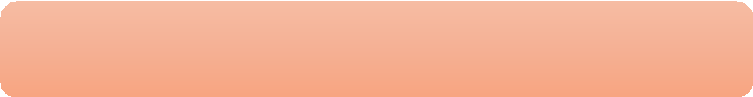 